      Barker’s Point School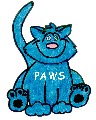                                                                                                        39 Carman Avenue                                                                                              Fredericton, NB E3A 3W9                                                                                      Phone: 453-5402 Fax: 444-5279                                                            Principal: Jennifer Ward Vice Principal: Kim Hawkes	Home and School will be hosting a Movie Night on November 30th from 6pm-8pm in the gym! Awesome time for parents or guardians to enjoy some time out or get some much needed tasks completed!	We will be showing “Bee Movie”, and each child will receive a drink and popcorn. They are welcome to wear Jammies and slippers as well they can bring a blanket of choice to sit on (no chairs or stuffies please).	There is a slip attached to the bottom that must be detached, filled out separately for each child, signed and returned by Thurs Nov 29th (any late forms will require an adult to stay, as our volunteers need to purchase items and make arrangements for compliance with school policies). Please contact me prior to Nov 29th if you cannot meet these requirements.Cost per child is $5 	If you would like to stay and enjoy the movie please circle yes on the form below or call me directly. Thanks in advance!   ---children must be checked in and out due to fire regulations as well jackets and footwear must be left onsite in case of a fire or alarm and we are required to leave the building   ---please come in front main doors which will open at 5:45pm no earlier    ---please remember any volunteers will be required to stay till the end of the movie to ensure we are compliant in ratio throughout the whole evening or check prior to leavingDawn Kohout BPS Home and School 506-451-1825 or dmkohout5145@gmail.comPlease detach, fill out ONE FORM PER CHILD completely, sign and return by Nov 29th 3pm----------------------------------------------------------------------------------------------------------------------------Students Name________________________ Teacher and Grade______________________Parent or Guardian contact Name____________________ phone#_______________________$5 enclosed circle      CASH   or   CHEQUE(please send cash or chq payable to Barkers Point Home and School Board)Please indicate choice (circle one only)          WATER   or   JUICEPlease indicate if an Adult is able to stay, help out and enjoy the show: YES  or   No